          ?АРАР			    № 157		     	   РЕШЕНИЕ            08 Октябрь 2018 й.                                                       от 08 октября 2018 г.О публичных слушаниях по проекту решения «О внесении изменений и дополнений в Устав сельского поселения Большеокинский сельсовет муниципального района Мечетлинский район Республики Башкортостан»В соответствии с пунктом 2 части 3 статьи 28 Федерального закона от 06.10.2003 г. № 131-ФЗ «Об общих принципах организации местного самоуправления», пунктом 3 статьи 11 Устава сельского поселения Большеокинский сельсовет муниципального района Мечетлинский район Республики Башкортостан, Совет сельского поселения Большеокинский сельсовет муниципального района Мечетлинский район Республики Башкортостан р е ш и л:Провести публичные слушания по проекту решения «О внесении изменений и дополнений в Устав сельского поселения Большеокинский сельсовет муниципального района Мечетлинский район Республики Башкортостан» 22 октября 2018 года в 10.00 часов в здании Администрации сельского поселения Большеокинский сельсовет по адресу: РБ, Мечетлинский район,. с. Большая Ока, ул. Мира 45.Подготовку и проведение публичных слушаний поручить постоянной комиссии Совета сельского поселения по бюджету, налогам, вопросам муниципальной собственности.Срок подачи письменных предложений по проекту решения «О внесении изменений в Правила землепользования и застройки территории сельского поселения Большеокинский сельсовет муниципального района Мечетлинский район Республики Башкортостан»» до 22 октября 2018 года.Администрации сельсовета до 9 октября 2018 года оповестить население о проведении публичных слушаний, проект решения обнародовать в здании администрации сельского поселения и на официальном сайте сельского поселения в сети Интернет.Глава сельского поселения                                                    В.И. ШагибитдиновБАШ?ОРТОСТАН РЕСПУБЛИКА№ЫМ»СЕТЛЕ РАЙОНЫМУНИЦИПАЛЬ РАЙОНЫНЫ*ОЛЫ  АКА  АУЫЛ СОВЕТЫАУЫЛ  БИЛ»М»№Е СОВЕТЫ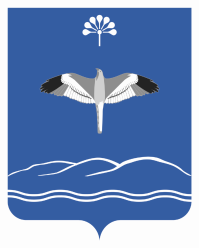 СОВЕТ СЕЛЬСКОГО ПОСЕЛЕНИЯБОЛЬШЕОКИНСКИЙ СЕЛЬСОВЕТМУНИЦИПАЛЬНОГО РАЙОНАМЕЧЕТЛИНСКИЙ РАЙОНРЕСПУБЛИКИ БАШКОРТОСТАН452554Олы Ака ауылы,Тыныслык урамы-45 Тел. 2-59-58452554,с.Большая Ока, ул. Мира 45Тел. 2-59-58